      Сценарий праздника, посвященный 9 Маядля второй младшей группыПодготовила: воспитатель Гиззатуллина Елена АлександровнаХод праздникаВ зал под музыкальное сопровождение - «Марш» входят дети с флажками, проходят круг и встают в центре зала в полукругВедущий:Много праздников мы отмечаем,Но есть праздник один – самый главный.И его нам приносит веснаДень Победы – торжественный, славный,Отмечает его вся страна!(Дети садятся на стульчики)Ведущий:В этот день повсюду звучат поздравления с Днем Победы. 1 ребёнок: И снова весна, и 9 МаяПо улицам люди с улыбкой идут,С победой друг друга они поздравляют,От праздника радости ждут!2 ребёнок: Хоть ещё мы и малы,
Садик посещаем,
Главный праздник всей страны
Мы отлично знаем.
3 ребёнок: 
В час, когда вокруг сирень,
И цветут тюльпаны,
Отмечают важный день
Наши ветераны.
4 ребёнок: 
День Победы от войны
Стал освобождением.
Бывшим воинам навек
Наше уважениеВедущий:Вы пока что маловаты,Но вы в будущем солдаты,И сегодня мы проверим,Кому Родину доверим.Ведущий:Каждое утро солдат делает зарядку,ведь зарядка укрепляет и здоровью помогает. Сейчас мы с вами сделаем весёлую, праздничную гимнастику с флажками.Зарядка с флажкамиВзяли в руки мы флажки, друг за дружкою пошли.Левой-правой, левой-правой, на парад идёт отряд,Левой-правой, левой-правой, мы шагаем дружно в ряд.Ножки выше поднимаем, вот как весело шагаем!И на пяточках шагаем, носик кверху поднимаем.Сделали мы круг большой, словно шарик надувной.Вверх флажки свои подняли и недолго помахали.Опустили вниз флажки, а теперь у нас прыжки:Врозь - вместе, врозь - вместе, а сейчас идём на месте.Раз-два, три-четыре, сделали кружок пошире.Руки в стороны с флажками, на носочках побежали.Флажки в коробочку мы сложим, праздник наш продолжим.(Дети выполняют движения в соответствии с текстом).Исполняется песня (Мы солдаты, храбрые ребята)1.
Мы солдаты -
храбрые ребята!
Раз-два, раз-два
храбрые ребята!
2.
Мы танкисты
и артиллеристы.
Раз-два, раз-два,
и артиллеристы.
3.
Мы пилоты -
водим самолёты.
Раз-два, раз-два,
водим самолёты.
4.
Мир всем нужен.
Родине мы служим!
Раз-два, раз-два,
Родине мы служим!Игра: «Летчики на Аэродром»Ведущий: Дорогие ребята! Наш праздник подошёл к концу. А вы не забывайте наших героев, обязательно с мамами и папами сходите к памятнику воинам, погибшим за Родину,возложите цветы.Общие фото с голубями в руках. Под музыку дети уходят из зала.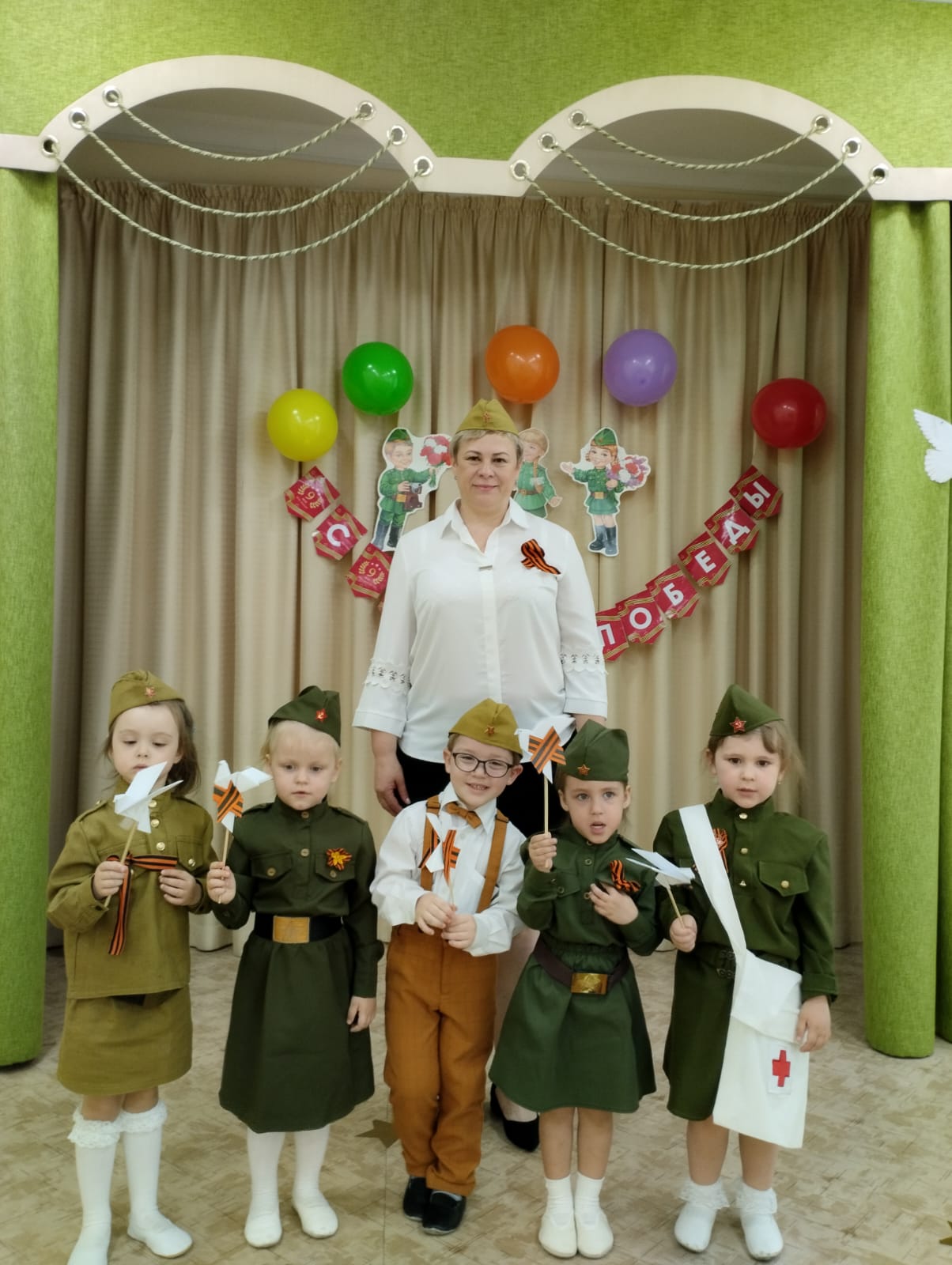 